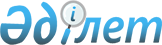 О целевых текущих трансфертах областным бюджетам, бюджетам городов Астаны и Алматы на реализацию Государственной программы реформирования и развития здравоохранения Республики Казахстан на 2005-2010 годыПостановление Правительства Республики Казахстан от 24 декабря 2004 года
N 1379

      В соответствии со 
 статьей 16 
 Закона Республики Казахстан от 2 декабря 2004 года



"О республиканском бюджете на 2005 год" Правительство Республики Казахстан 

ПОСТАНОВЛЯЕТ:





      1. Утвердить прилагаемые:



      1) Правила использования целевых текущих трансфертов областным бюджетам, бюджетам городов Астаны и Алматы на реализацию Государственной программы реформирования и развития здравоохранения Республики Казахстан на 2005-2010 годы;



      2) распределение сумм целевых текущих трансфертов областным бюджетам, бюджетам городов Астаны и Алматы на лекарственное обеспечение детей до 5-летнего возраста;



      3) распределение сумм целевых текущих трансфертов областным бюджетам, бюджетам городов Астаны и Алматы на обеспечение беременных железо- и йодосодержащими препаратами;



      4) распределение сумм целевых текущих трансфертов областным бюджетам, бюджетам городов Астаны и Алматы на осуществление профилактических медицинских осмотров отдельных категорий граждан;



      5) распределение сумм целевых текущих трансфертов областным бюджетам, бюджетам городов Астаны и Алматы на материально-техническое оснащение медицинских организаций здравоохранения на местном уровне;



      6) распределение сумм целевых текущих трансфертов областным бюджетам, бюджетам городов Астаны и Алматы на возмещение расходов по увеличению стоимости обучения по среднему профессиональному образованию в рамках государственного заказа;



      7) распределение сумм целевых текущих трансфертов областным бюджетам, бюджетам городов Астаны и Алматы на повышение квалификации и переподготовку медицинских кадров, а также менеджеров в области здравоохранения.




      2. Министерству здравоохранения Республики Казахстан обеспечить перечисление утвержденных сумм целевых текущих трансфертов областным бюджетам, бюджетам городов Астаны и Алматы в установленном Правительством Республики Казахстан порядке.




      3. Акимам областей, городов Астаны и Алматы обеспечить:



      1) своевременное и целевое использование выделенных сумм целевых текущих трансфертов;



      2) представление в Министерство здравоохранения Республики Казахстан отчетов об использовании выделенных сумм целевых текущих трансфертов до 5 числа месяца, следующего за отчетным кварталом.




      4. Настоящее постановление вступает в силу с 1 января 2005 года.



 



      

Премьер-Министр




      Республики Казахстан



Утверждены         



постановлением Правительства



Республики Казахстан   



от 24 декабря 2004 года N 1379




 


Правила использования целевых текущих трансфертов областным






бюджетам, бюджетам городов Астаны и Алматы на реализацию






Государственной программы реформирования и развития






здравоохранения Республики Казахстан на 2005-2010 годы




      Правила использования целевых и текущих трансфертов областным бюджетам, бюджетам городов Астаны и Алматы на реализацию Государственной программы реформирования и развития здравоохранения Республики Казахстан на 2005-2010 годы (далее - Правила) определяют порядок использования целевых текущих трансфертов областным бюджетам, бюджетам городов Астаны и Алматы на реализацию Государственной программы реформирования и развития здравоохранения Республики Казахстан на 2005-2010 годы, выделяемых за счет средств республиканского бюджета по следующим республиканским бюджетным программам:



      035 "Целевые текущие трансферты областным бюджетам, бюджетам городов Астаны и Алматы на лекарственное обеспечение детей до 5-летнего возраста";



      036 "Целевые текущие трансферты областным бюджетам, бюджетам городов Астаны и Алматы на обеспечение беременных железо- и йодосодержащими препаратами";



      037 "Целевые текущие трансферты областным бюджетам, бюджетам городов Астаны и Алматы на осуществление профилактических медицинских осмотров отдельных категорий граждан";



      038 "Целевые текущие трансферты областным бюджетам, бюджетам городов Астаны и Алматы на материально-техническое оснащение медицинских организаций здравоохранения на местном уровне";



      039 "Целевые текущие трансферты областным бюджетам, бюджетам городов Астаны и Алматы на возмещение расходов по увеличению стоимости обучения по среднему профессиональному образованию в рамках государственного заказа";



      040 "Целевые текущие трансферты областным бюджетам, бюджетам городов Астаны и Алматы на повышение квалификации и переподготовку медицинских кадров, а также менеджеров в области здравоохранения".



      1. Перечень видов заболеваний, а также единую номенклатуру лекарственных средств (включая железо- и йодосодержащие препараты) при амбулаторном лечении, приобретаемых за счет выделяемых целевых текущих трансфертов, определяет Министерство здравоохранения Республики Казахстан.



      Организаторами конкурса по государственной закупке лекарственных средств (включая железо- и йодосодержащие препараты) выступают местные органы государственного управления здравоохранения.



      2. Распределение сумм на осуществление профилактических медицинских осмотров женщин в возрасте от 20 до 34 лет включительно между медицинскими организациями соответствующих административно-территориальных единиц производится местными органами государственного управления здравоохранения в соответствии с количеством женщин указанного возраста, прикрепленных к данным организациям.



      3. Местными органами государственного управления здравоохранения осуществляются закуп медицинского оборудования и изделий медицинского назначения для материально- технического оснащения государственных фельдшерских пунктов, фельдшерско-акушерских пунктов, женских консультаций (кабинетов), районных больниц, городских, областных больниц, детских и родовспомогательных медицинских организаций, приобретение санитарного транспорта государственным сельским (семейным) врачебным амбулаториям и службам скорой неотложной медицинской помощи, а также их распределение между медицинскими организациями соответствующих административно-территориальных единиц:



      1) номенклатуру медицинского оборудования и изделий медицинского назначения определяет Министерство здравоохранения Республики Казахстан;



      2) условием для выделения целевых текущих трансфертов на материально-техническое оснащение государственных медицинских организаций областным бюджетам, бюджетам городов Астаны и Алматы, за исключением санитарного транспорта, является осуществление капитального ремонта в медицинских организациях, указанных в пункте 3 настоящих Правил, в течение 2002-2004 годов и планируемых в 2005 году в рамках Региональных программ по капитальному ремонту и материально-техническому оснащению организаций здравоохранения на 2005-2007 годы. Местными органами государственного управления здравоохранения в срок до 20 января 2005 года представляется в Министерство здравоохранения Республики Казахстан информация по капитальному ремонту объектов, указанных в пункте 3 настоящих Правил, с указанием пообъектно объема средств и вида работ;



      3) Министерство здравоохранения Республики Казахстан в случае невыполнения условий, указанных в подпункте 2 пункта 3 настоящих Правил, вправе вносить предложения о перераспределении сумм целевых текущих трансфертов между областными бюджетами, бюджетами городов Астаны и Алматы.



      4. Целевые текущие трансферты на возмещение расходов по увеличению стоимости обучения по среднему профессиональному образованию выделяются на основании информации о контингенте обучающихся, представляемой в срок до 20 января 2005 года местными органами государственного управления здравоохранения в Министерство здравоохранения Республики Казахстан.



      5. Целевые текущие трансферты на повышение квалификации и переподготовку медицинских кадров, а также менеджеров в области здравоохранения предусматриваются для:



      1) возмещения расходов на обучение и командировочные расходы главных врачей организаций здравоохранения, оказывающих стационарную медицинскую помощь населению, направляемых на месячные циклы повышения квалификации и руководителей, заместителей руководителей и руководителей структурных подразделений местных органов государственного управления здравоохранения, направляемых на 10 месячные циклы переподготовки;



      2) возмещения командировочных расходов и расходов на обучение врачей организаций первичной медико-санитарной помощи (далее - ПМСП), имеющих специализацию по вопросам общей врачебной практики, направляемых на месячные курсы повышения квалификации и командировочных расходов, расходов на обучение и замещение рабочих мест врачей организаций ПМСП, не имеющих специализации по вопросам общей врачебной практики, направляемых на 6 месячные курсы переподготовки.



      6. Выделение целевых текущих трансфертов на повышение квалификации и переподготовку медицинских кадров, а также менеджеров в области здравоохранения осуществляется на основании представляемых местными органами государственного управления здравоохранения, в срок до 20 февраля 2005 года, в Министерство здравоохранения Республики Казахстан протоколов о подведении итогов конкурсных процедур и договоров на государственный закуп услуг.



      7. Министерство здравоохранения Республики Казахстан представляет необходимую отчетность в порядке и сроки, установленные законодательством.


Утверждено         



постановлением Правительства



Республики Казахстан   



от 24 декабря 2004 года N 1379




 


Распределение сумм целевых текущих трансфертов областным бюджетам,






бюджетам городов Астаны и Алматы на лекарственное






обеспечение детей до 5-летнего возраста




__________________________________________________________________________



         Наименование                          |     Сумма, тыс.тенге



--------------------------------------------------------------------------



Всего:                                                       532285,0



Акмолинская область                                           21443,0



Актюбинская область                                           18424,0



Алматинская область                                           32812,0



Атырауская область                                             8141,0



Восточно-Казахстанская область                                42174,0



Жамбылская область                                            33557,0



Западно-Казахстанская область                                 29031,0



Карагандинская область                                        81588,0



Костанайская область                                          28301,0



Кызылординская область                                        15206,0



Мангистауская область                                         15805,0



Павлодарская область                                          32618,0



Северо-Казахстанская область                                  19949,0



Южно-Казахстанская область                                    56427,0



город Астана                                                  33627,0



город Алматы                                                  63182,0



__________________________________________________________________________


Утверждено         



постановлением Правительства



Республики Казахстан   



от 24 декабря 2004 года N 1379




 


Распределение сумм целевых текущих трансфертов областным бюджетам,






бюджетам городов Астаны и Алматы на осуществление






профилактических медицинских осмотров женщин






в возрасте от 20 до 34 лет включительно





__________________________________________________________________________





               Наименование                    |  Сумма, тыс.тенге



--------------------------------------------------------------------------



Всего:                                                       847844,0



Акмолинская область                                           37223,0



Актюбинская область                                           38519,0



Алматинская область                                           85888,0



Атырауская область                                            25489,0



Восточно-Казахстанская область                                79744,0



Жамбылская область                                            56407,0



Западно-Казахстанская область                                 32075,0



Карагандинская область                                        74711,0



Костанайская область                                          48314,0



Кызылординская область                                        33982,0



Мангистауская область                                         19909,0



Павлодарская область                                          42054,0



Северо-Казахстанская область                                  33974,0



Южно-Казахстанская область                                   119248,0



город Астана                                                  40554,0



город Алматы                                                  79753,0



__________________________________________________________________________


Утверждено        



постановлением Правительства



Республики Казахстан   



от 24 декабря 2004 года N 1379




 


Распределение сумм целевых текущих трансфертов областным бюджетам,






бюджетам городов Астаны и Алматы на обеспечение беременных






железо- и йодосодержащими препаратами




_________________________________________________________________________



       Наименование                            |   Сумма, тыс.тенге



--------------------------------------------------------------------------



Всего:                                                       736794,0



Акмолинская область                                           26309,0



Актюбинская область                                           36101,0



Алматинская область                                           70906,0



Атырауская область                                            27422,0



Восточно-Казахстанская область                                52938,0



Жамбылская область                                            49025,0



Западно-Казахстанская область                                 27385,0



Карагандинская область                                        51175,0



Костанайская область                                          30875,0



Кызылординская область                                        34611,0



Мангистауская область                                         23953,0



Павлодарская область                                          28688,0



Северо-Казахстанская область                                  20973,0



Южно-Казахстанская область                                   179159,0



город Астана                                                  16797,0



город Алматы                                                  60477,0



__________________________________________________________________________


Утверждено         



постановлением Правительства



Республики Казахстан   



от 24 декабря 2004 года N 1379




      


Распределение сумм текущих трансфертов областным бюджетам,






бюджетам городов Астаны и Алматы на материально-техническое оснащение






медицинских организаций здравоохранения на местном уровне




__________________________________________________________________________



   Наименование  |      |         в том числе:



                 |      |-------------------------------------------------  



                 |Сумма,|оснащение    |оснащение   |обеспечение |оснащение



                 |тыс.  |фельдшерских,|детских и   |сельских    |районных,



                 |тенге |фельдшерско- |родовспомо- |(семейных)  |городских 



                 |      |акушерских   |гательных   |врачебных   |и област-



                 |      |пунктов, жен-|организаций |амбулаторий |ных боль-



                 |      |ских консуль-|медицинским |и службы    |ниц меди-



                 |      |таций (каби- |оборудова-  |скорой и не-|цинским



                 |      |нетов) меди- |нием и изде-|отложной ме-|оборудо-



                 |      |цинским обо- |лиями меди- |дицинской   |ванием и



                 |      |рудованием и |цинского    |помощи сани-|изделиями



                 |      |изделиями    |назначения  |тарным авто-|медицин-



                 |      |медицинского |            |транспортом |ского 



                 |      |назначения   |            |            |назначе-



                 |      |             |            |            |ния



--------------------------------------------------------------------------



Всего            5231000     2991596      491901        505700    1241803



Акмолинская



область           440269      291923       20583         20800     106963



Актюбинская



область           266931      123598       20583         32500      90250



Алматинская



область           555555      358087       20583         74100     102785



Атырауская



область           138539       80346        7421         15600      35172



Восточно-



Казахстанская



область           470064      251106       63430         61100      94428



Жамбылская



область           318560      160006       28004         40300      90250



Западно-



Казахстанская



область           323989      176461       14843         29900     102785



Карагандинская



область           190362       53061       29685         29900      77716



Костанайская



область           437090      256885       22264         46800     111141



Кызылординская



область           151285       64626       22264          7800      56595



Мангистауская



область           129044       30380       28004          1300      69360



Павлодарская



область           348996      188220       35426         35100      90250



Северо-



Казахстанская



область           477601      330090       20583         32500      94428



Южно-



Казахстанская



область           684254      452293       72533         65000      94428



Город Астана       79423       18370       35427         13000      12626



Город Алматы      219038      156144       50268             0      12626



__________________________________________________________________________


Утверждено         



постановлением Правительства



Республики Казахстан   



от 24 декабря 2004 года N 1379




 


Распределение сумм целевых текущих трансфертов областным 






бюджетам, бюджетам городов Астаны и Алматы на возмещение расходов






по увеличению стоимости обучения по среднему профессиональному образованию






в рамках государственного заказа




__________________________________________________________________________



       Наименование                            |   Сумма, тыс.тенге



--------------------------------------------------------------------------



Всего                                                        95631,0



Акмолинская область                                           2145,0



Актюбинская область                                           5792,0



Алматинская область                                           4819,0



Атырауская область                                            4390,0



Восточно-Казахстанская область                                8449,0



Жамбылская область                                            9406,0



Западно-Казахстанская область                                 6766,0



Карагандинская область                                        7409,0



Костанайская область                                          7261,0



Кызылординская область                                        4654,0



Мангистауская область                                         4373,0



Павлодарская область                                          3878,0



Северо-Казахстанская область                                  2805,0



Южно-Казахстанская область                                   17724,0



город Астана                                                  4159,0



город Алматы                                                  1601,0



__________________________________________________________________________


Утверждено         



постановлением Правительства



Республики Казахстан   



от 24 декабря 2004 года N 1379




 


Распределение сумм целевых текущих трансфертов областным






бюджетам, бюджетам городов Астаны и Алматы на повышение квалификации и переподготовку медицинских кадров, а также менеджеров в области






здравоохранения на 2005 год




__________________________________________________________________________



       Наименование                            |   Сумма, тыс.тенге



--------------------------------------------------------------------------



Всего                                                       149771,0



Акмолинская область                                           9216,0



Актюбинская область                                           9216,0



Алматинская область                                           9216,0



Атырауская область                                            9120,0



Восточно-Казахстанская область                                9216,0



Жамбылская область                                            9216,0



Западно-Казахстанская область                                 9216,0



Карагандинская область                                        9216,0



Костанайская область                                          9216,0



Кызылординская область                                        9216,0



Мангистауская область                                         9120,0



Павлодарская область                                          9216,0



Северо-Казахстанская область                                  9216,0



Южно-Казахстанская область                                   10290,0



город Астана                                                 10649,0



город Алматы                                                  9216,0



__________________________________________________________________________

					© 2012. РГП на ПХВ «Институт законодательства и правовой информации Республики Казахстан» Министерства юстиции Республики Казахстан
				